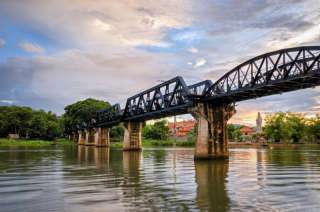 Kanchanaburi Optional Tour  (Min 2 Person)Half Day “Tiger Temple" (2,200 Baht / Per person)Watpa Luangta Bua Yannasampanno Forest Monastery / Saiyoke Kanchanaburi. The Monastery was built in 1994, on 438 rais. The name of the monastery was given by Luangta Maha Bua Yanasampanno, the famous meditation guru. The objectives of the monastery are to propagate Buddhism and to conserve forests and wildlife as well as currently the project of building a “New Home for the Tigers” on 30 Rais (12 Acres). This Tiger Island will serve for tiger conservation and for studying their behavior. 

Include : Transportation (long-tail boat & van) and Local Guide One Day “Western Off – Road ” Into a World Heritage – Tung – Naesuan Wildlife Reserved (5,900 Baht / Per person) 08.00 a.m. Pick up (by 4x4 Jeep or Land Rover) from Resotel jetty and proceed to an elephant camp.08.45 a.m. Elephant riding & bamboo rafting (30 minutes each).10.00 a.m. Coffee / tea break. Then leave the camp and continue to a mountainous district of Tong Papoom.11.00 a.m. start an off-road adventure along a 13 kms dirt road into the jungle (approx. 45 min.). En route, enjoy the marvelous scenery of bamboo and teak forests.11.45 a.m. Reach the end of the road, then, enjoy a picnic lunch and the peaceful atmosphere in the natural surroundings.12.30 a.m. start a jungle walk into the hidden magnificent limestone waterfall inside an unspoiled natural evergreen forest (approx. 30 minutes to the lowest level of the waterfall or 60 min. to the top level along a 1.6 kilometers track). 
Appreciate fascinating shapes and patterns of the evergreen forest while walking along. Enjoy relaxing or swimming in its emerald-colored pools with ultimate privacy as if it were your own paradise.15.00 p.m. start to walk back along the same nature track.16.00 p.m. Transfer by 4x4 Jeep / Land Rover out off the forest and then back to the accommodation (approx. 2 hours).18.00 p.m. Reach Resotel pier.  End of the service.
Include : Transportation by long-tail boat, Local Guide, National Park Admission fee and Lunch Half Day Erawan Waterfall & National Park & Sri Nai Nakarin Dam 
(3,400 Baht / Per person)

The 7-tiered Erawan waterfall , widely regarded as being one of Thailand's loveliest cascades, is at Erawan National Park, 65 kilometres from Kanchaburi on route 3199 (Kanchaburi-Sri Sawat).Sri Nakarin Dam: 3 kilometres north of the Erawan waterfall, the location of Sri Nakarin Dam, this impressive hydro-electric power plant project is situated on Kwae Yai River. Above the damsite, there is a beautiful wide lake with natural surrounding good for fishing.Include : Transportation by long-tail boat, Local Guide and National Park Admission fee Sai Yok Yai Waterfall & National Park & Lawa Cave (1,600 Baht / Per person) 

The Sai Yok National Park , enjoy a boat trip upstream the river approximately one hour pass a beautiful scenery of the mountain and green forest, it is famous for its idyllic beauty which originated a classical Thai song “Khamen Sai Yok” and once King Rama V visited here. The falls run from cliffs to Kwae Noi River. Lawa Cave : About 50 metres from the riverside of Kwae Noi, by boat trip. It is the biggest interesting cave of the area and the stalactites and stalagmites are so wonderful and peculiar by nature creation. The Lawa Cave trail is about 45 minutes’ walk. Along the trail you will enjoy a variety of types & shapes of limestone in the cave. Now this cave has electric lighting. You must prepare yourself to walk in this cave, mind your head and beware of slipping.Include : Transportation by long-tail boat, Local Guide and National Park Admission feeThree In One Half Day Soft Adventure (1,900 Baht / Per person) 

(`Canoeing, Elephant riding and Mountain biking)Include : Transportation by long-tail boat, Local Guide, Eco Activities mentioned, National Park Admission fee, Cool towel and Soft drinks or drinking water One Day Spa Harmony (1,900 Baht / Per person)

We treat you with Natural Healing Thai Style and Aromatherapy by our well trained therapists. 
Beautiful sunshine in the morning, “ Solar Bath ” the old style sauna is provided with herbal tea. 
Then, enjoy a walking tour to visit to herbal and horticulture garden and pick up fresh herbal plants for Thai Cooking Course and Herbal Steam Bath, in the afternoon followed by Herbal Steam Bath, Thai Massage or Aroma Oil Massage (select only one) and Herbal Hot Compress. *PRICE AND ITINERARY ARE SUBJECT TO CHANGE WITHOUT PRIOR NOTICE*